Экскурсия на «святую горку», с ребятами из краеведческого клуба: «родничок»,  посвященная юбилею курганской области: «я люблю тебя малая родина»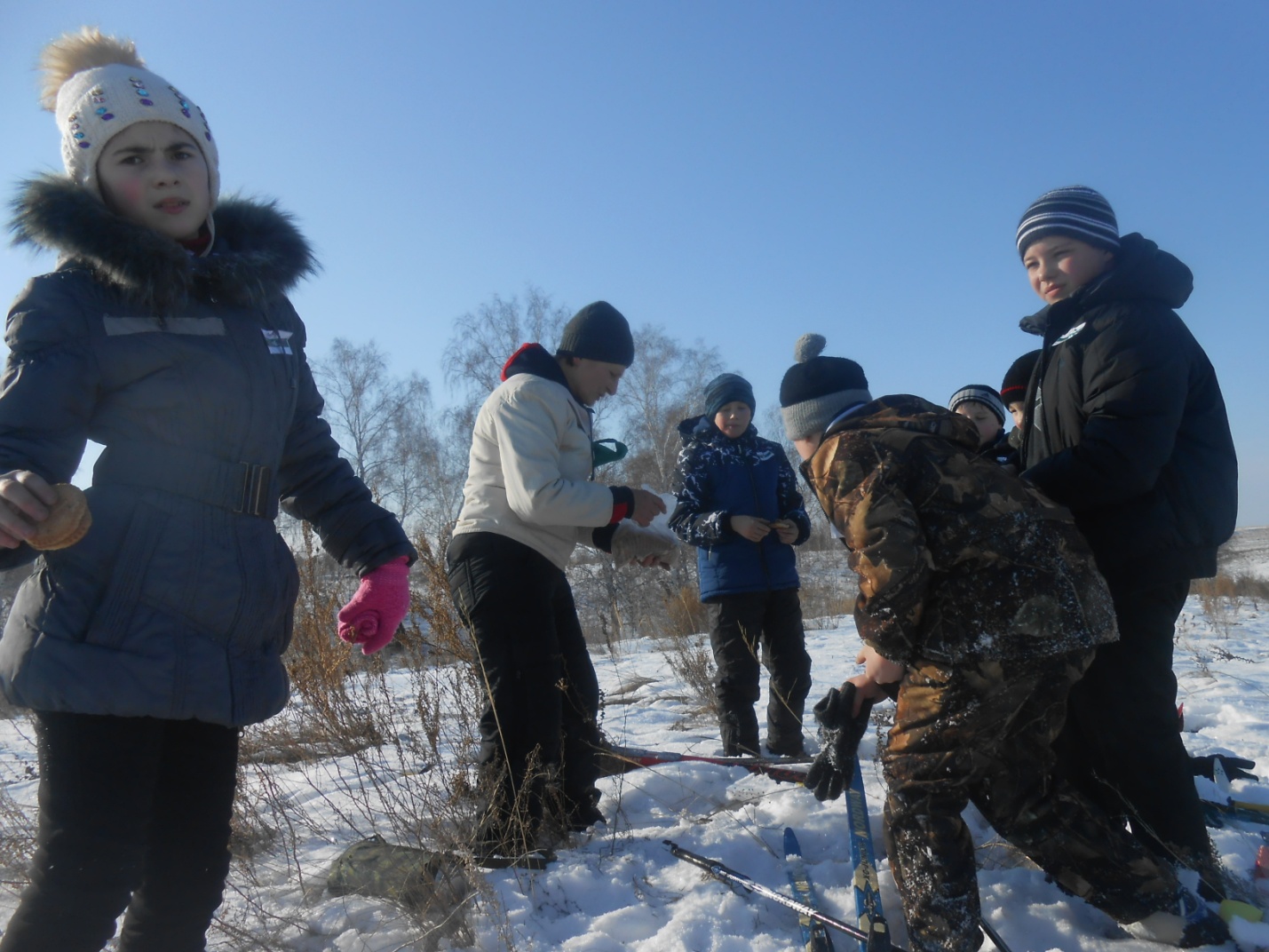 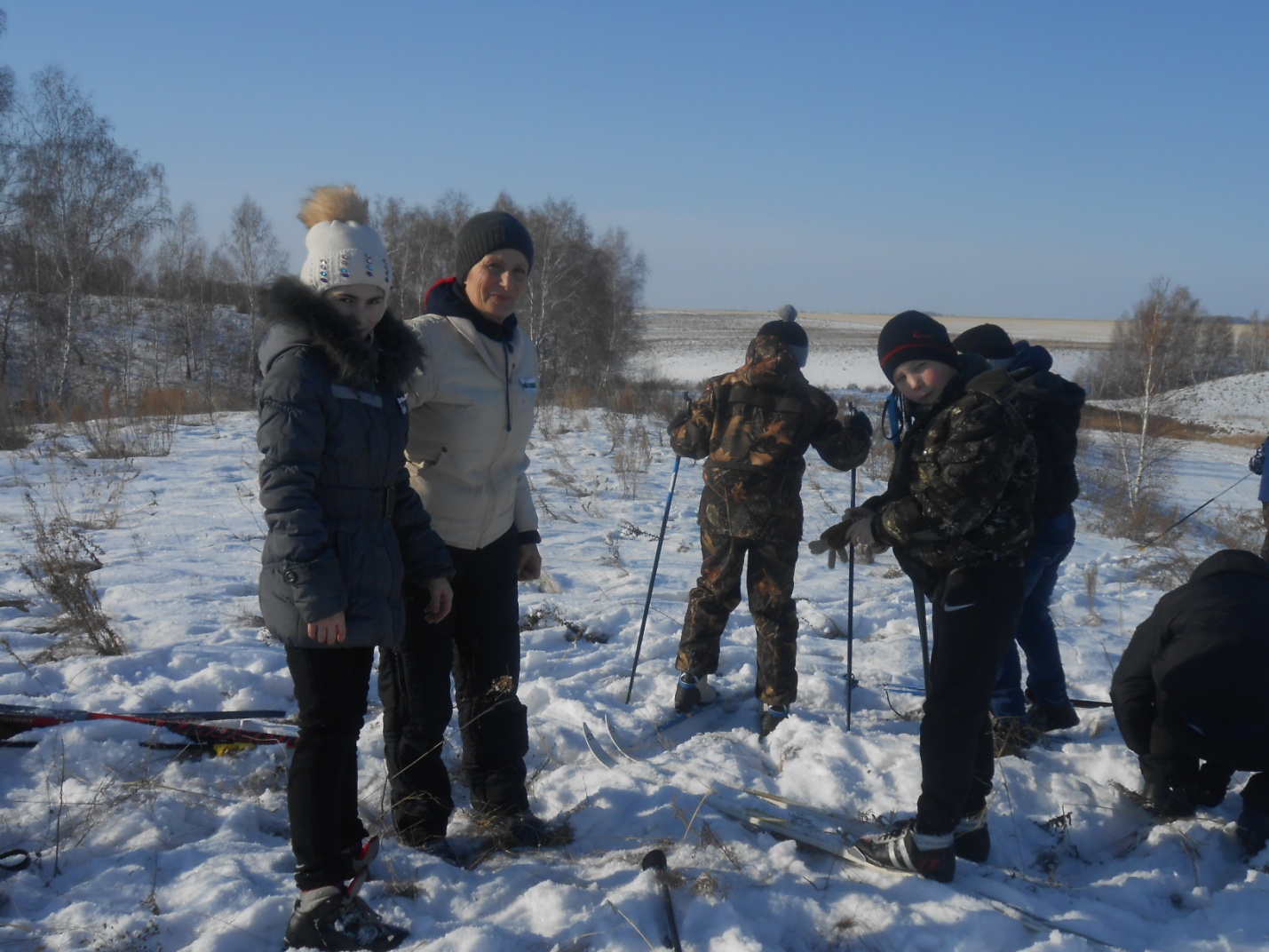 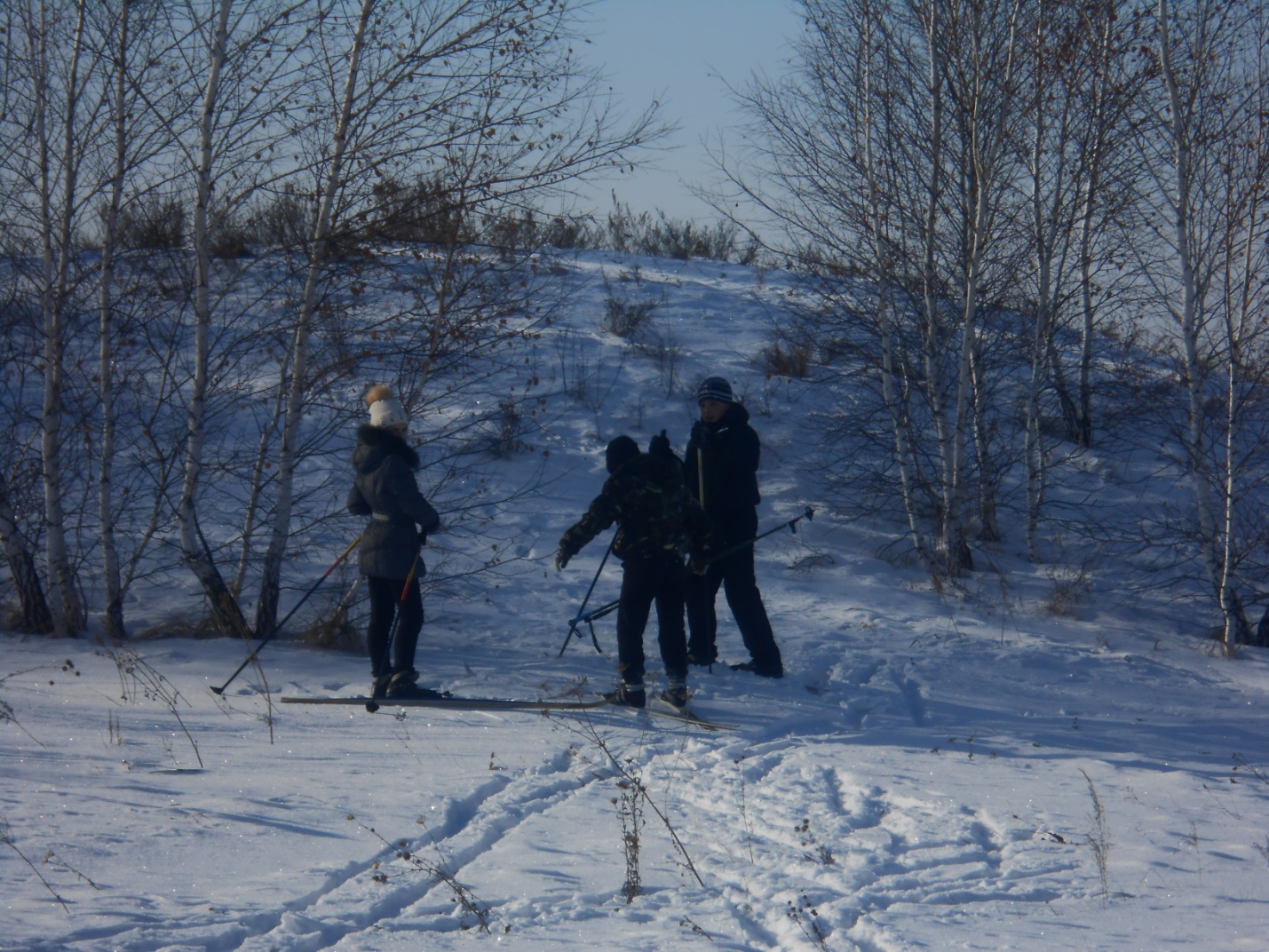 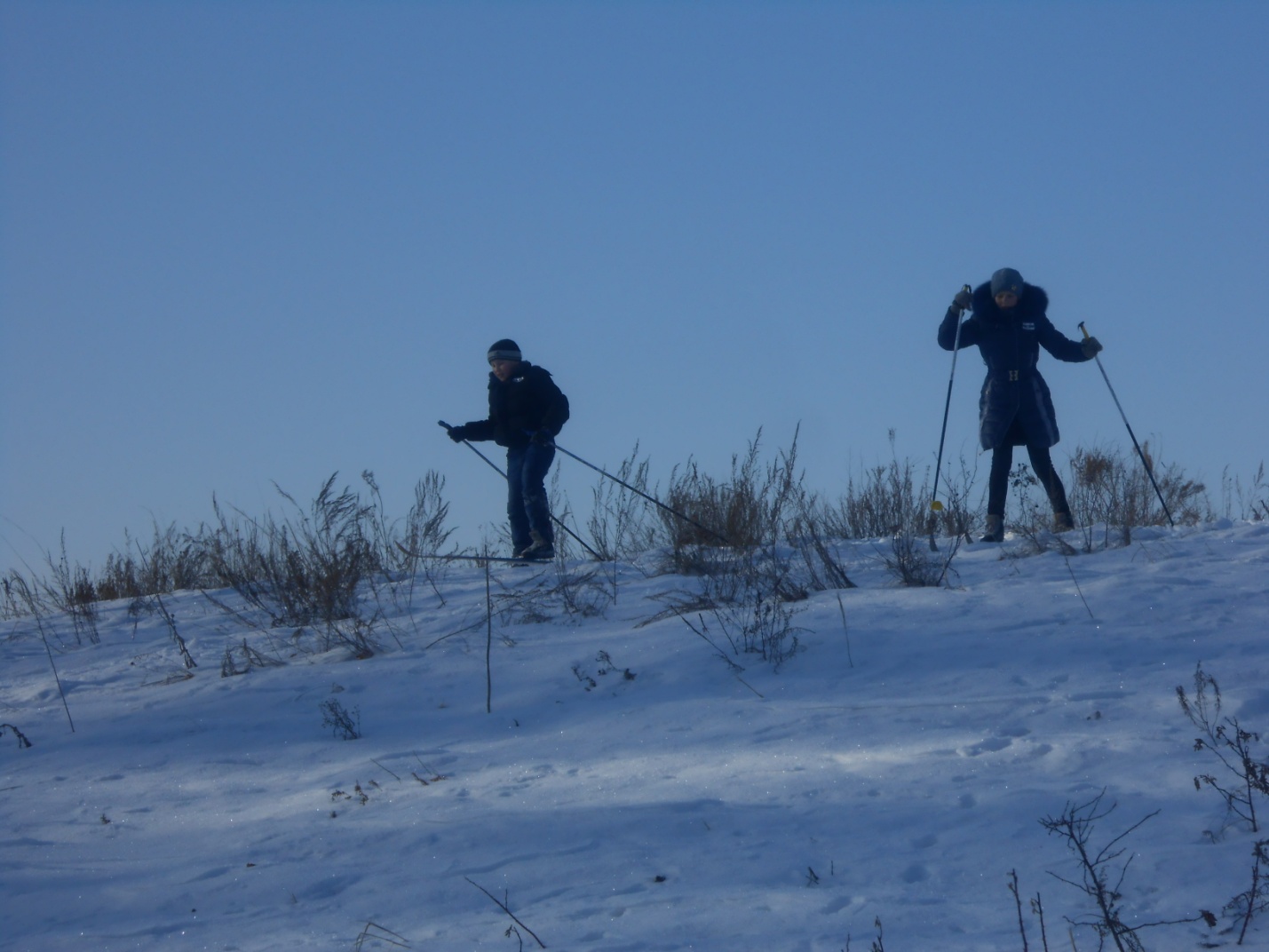 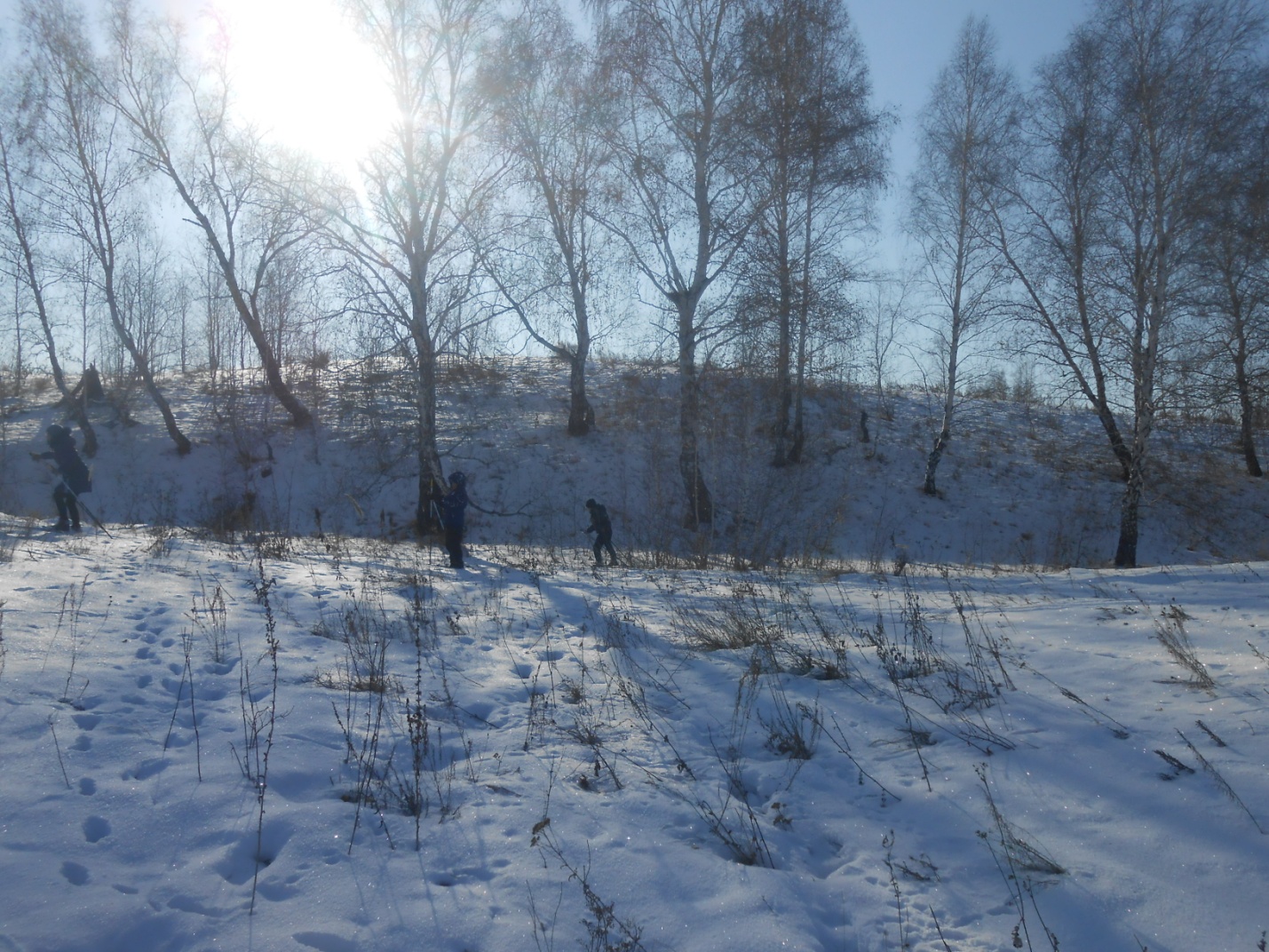 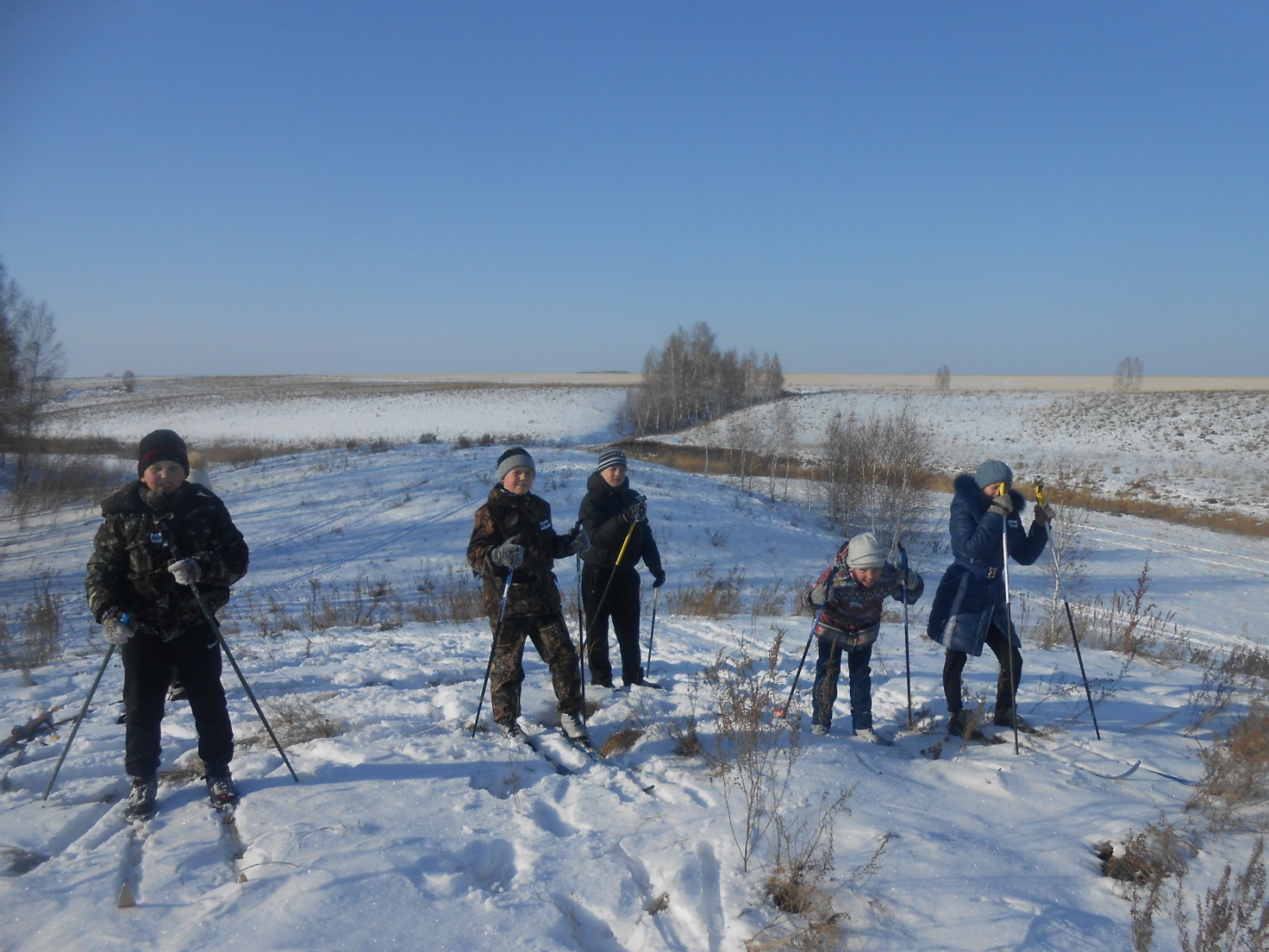 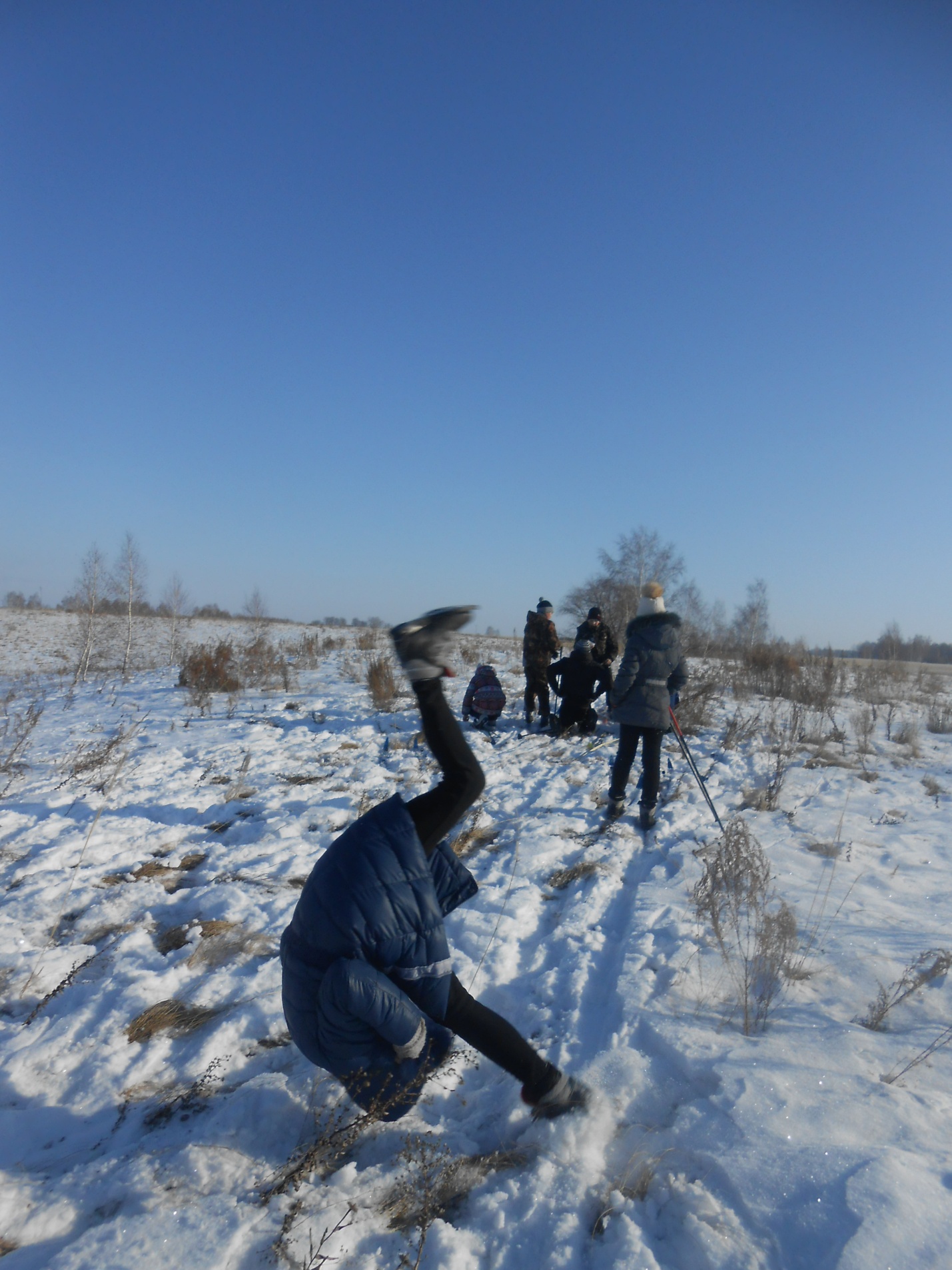 